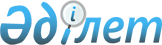 Міндетті әлеуметтік медициналық сақтандыру жүйесіндегі медициналық көмектің тізбесін бекіту туралыҚазақстан Республикасы Үкіметінің 2019 жылғы 20 маусымдағы № 421 қаулысы.      ЗҚАИ-ның ескертпесі!      Осы қаулы 2020 жылғы 1 қаңтардан бастап қолданысқа енгізіледі.       "Міндетті әлеуметтік медициналық сақтандыру туралы" 2015 жылғы 16 қарашадағы Қазақстан Республикасының Заңы 10-бабының 1) тармақшасына сәйкес Қазақстан Республикасының Үкіметі ҚАУЛЫ ЕТЕДІ:      1. Қоса беріліп отырған міндетті әлеуметтік медициналық сақтандыру жүйесіндегі медициналық көмектің тізбесі бекітілсін.      2. Осы қаулы 2020 жылғы 1 қаңтардан бастап қолданысқа енгізіледі және ресми жариялануға тиіс. Міндетті әлеуметтік медициналық сақтандыру жүйесіндегі медициналық көмектің  тізбесі       Ескерту. Тізбе жаңа редакцияда - ҚР Үкіметінің 16.10.2020 № 673 (алғашқы ресми жарияланған күнінен кейін күнтізбелік он күн өткен соң қолданысқа енгізіледі) қаулысымен. 1-тарау. Жалпы ережелер      Міндетті әлеуметтік медициналық сақтандыру жүйесіндегі медициналық көмекке мыналар кіреді:      1. Амбулаториялық жағдайларда мамандандырылған медициналық көмек:      1) тегін медициналық көмектің кепілдік берілген көлемі  (бұдан әрі – ТМККК) шеңберінде профилактикалық қарап-тексерулерді қоспағанда, уәкілетті орган айқындаған тәртіппен және кезеңділікпен профилактикалық медициналық қарап-тексеру;      2) бейінді мамандардың қабылдауы және консультация беруі, сондай-ақ елдегі эпидемиологиялық жағдайдың нашарлауына әкелетін аурулар кезінде және оларға күдік туындаған жағдайларда үйдегі мобильдік бригада көрсететін қызметтер;      3) уәкілетті орган белгілеген тәртіппен және кезеңділікпен бейінді мамандардың созылмалы аурулары бар адамдарды динамикалық бақылауы;      4) уәкілетті орган бекіткен тізбе бойынша халықтың жекелеген санаттарына шұғыл және жоспарлы нысанда стоматологиялық көмек көрсету;      5) диагностикалық көрсетілетін қызметтер, оның ішінде зертханалық диагностика;      6) уәкілетті орган айқындайтын тізбе бойынша ем-дом мен манипуляциялар.       2. Стационарды алмастыратын жағдайларда мамандандырылған, оның ішінде жоғары технологиялық медициналық көмек (ТМККК шеңберінде ауруларды емдеу жағдайларын қоспағанда); сондай-ақ елдегі эпидемиологиялық жағдайдың нашарлауына әкелетін аурулар кезінде және оларға күдік туындаған жағдайларда үйдегі стационар қызметтері.       3. Стационарлық жағдайлардағы мамандандырылған, оның ішінде жоғары технологиялы медициналық көмек:       1) ауруларды ТМККК шеңберінде емдеу жағдайларын қоспағанда, жоспарлы нысанда;       2) ауруларды ТМККК шеңберінде емдеу жағдайларын қоспағанда, шұғыл нысанда, оның ішінде тәулік бойы жұмыс істейтін стационардың қабылдау бөлімшесінде емдік-диагностикалық іс-шаралар жүргізу.      4. Уәкілетті орган айқындайтын тәртіппен және аурулар тізбесі бойынша медициналық оңалту.       5. Амбулаториялық, стационарды алмастыратын және стационарлық жағдайларда мамандырылған медициналық көмек көрсету кезіндегі патологиялық-анатомиялық диагностика.        6. Уәкілетті орган айқындайтын аурулар тізбесі бойынша және тәртіппен қайтыс болғаннан кейінгі донорды ағзаларды (ағзалардың бөліктерін) және (немесе) тіндерді (тіннің бөліктерін) алуға дайындау, ағзаларды (ағзалардың бөліктерін) және (немесе) тіндерді (тіннің бөліктерін) алу, консервациялау, дайындау, сақтау, тасымалдау.       7. Мынадай:      1) денсаулық сақтау ұйымдарының дәрілік формулярларына сәйкес стационарлық және стационарды алмастыратын жағдайларда мамандандырылған, оның ішінде жоғары технологиялы медициналық көмек;      2) уәкілетті орган бекітетін белгілі бір аурулары бар (күйдегі) азаматтардың жекелеген санаттары үшін дәрілік заттар, медициналық бұйымдар тізбесіне сәйкес амбулаториялық жағдайларда медициналық-санитариялық алғашқы және мамандандырылған медициналық көмек көрсету кезінде дәрілік заттармен, медициналық бұйымдармен, мамандандырылған емдік өнімдермен, иммундық-биологиялық препараттармен қамтамасыз ету.© 2012. Қазақстан Республикасы Әділет министрлігінің «Қазақстан Республикасының Заңнама және құқықтық ақпарат институты» ШЖҚ РМК      Қазақстан РеспубликасыныңПремьер-Министрі      Қазақстан РеспубликасыныңПремьер-МинистріА. МаминҚазақстан Республикасы
Үкіметінің
2019 жылғы 20 маусымдағы
№ 421 қаулысымен
бекітілгенҚазақстан Республикасы
Үкіметінің
2019 жылғы 20 маусымдағы
№ 421 қаулысымен
бекітілген